2021新世代青年城市論壇國中場家長同意書與活動報名表親愛的家長，您好：「新世代青年城市論壇」是由青年共創發展協會所發起，致力於打造一個自學、交流、翻轉的下一代。透過在各個城市的論壇、Workshop，讓業界的能量可以更多進到校園當中。特別在後新冠疫情時代，各行各業陷入未知的狀態，因此從去年開始，我們在各個縣市舉辦青年論壇，發起城市對談，攜手共創青年世代！因此青年共創發展協會的自媒體品牌－一支麥克風旗下分別為不同族群成立了屬於該族群的平台，如國中有「活力校園」，高中有「嗨，School」，大專有「大學堂」，目的就是針對不同族群用不同方式進行論壇，興起青年行動家！一、執行單位（一）主辦單位： 青年共創發展協會、一支麥克風、桃園活力校園（二）協辦單位： 桃園市立慈文國民中學二、活動期程（一）城市行動家裝備營時間：2021/12/04，0930-1430地點：慈文國中內容：五新概論、新媒體論述、認識裝備與器材、節目企劃、議題取材、採訪技巧、採訪大綱、約訪預備（二）城市行動家行動營時間：2022/01/08，0930-1430地點：慈文國中內容：實體街拍、節目後製、剪接特效（三）城市行動家-小小公民記者營 (不過夜)時間：2022/2/7~2022/02/8，0930-1700地點：桃園市桃園區中山路543號2F內容：社群媒體經營術、新聞力、媒體力、文字力、網紅Youtuber、各式直播主、公民記者、播客Podcaster三、報名方式（一）參加對象：桃園市國中生（二）報名方式一支麥克風/桃園活力校園社群平台報名	　　　　　  一支麥克風－　　　　　 一支麥克風－各校指定報名管道　　　　　　　　　　　　　　　  城市行動家初階版  　　   初階版家長群（三）收費及人數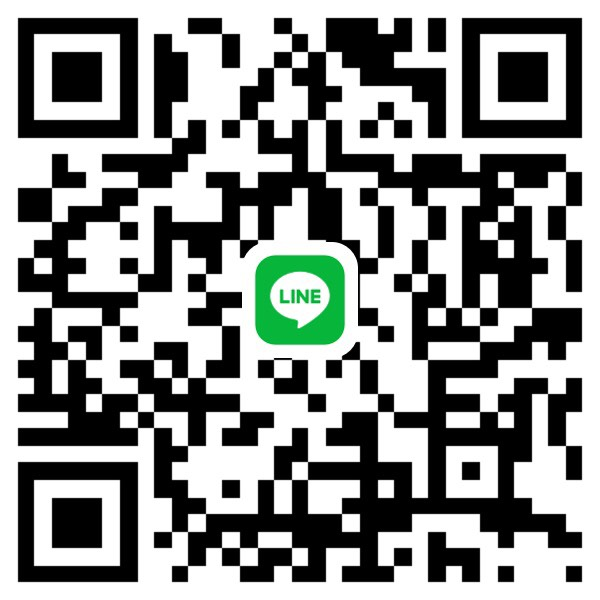 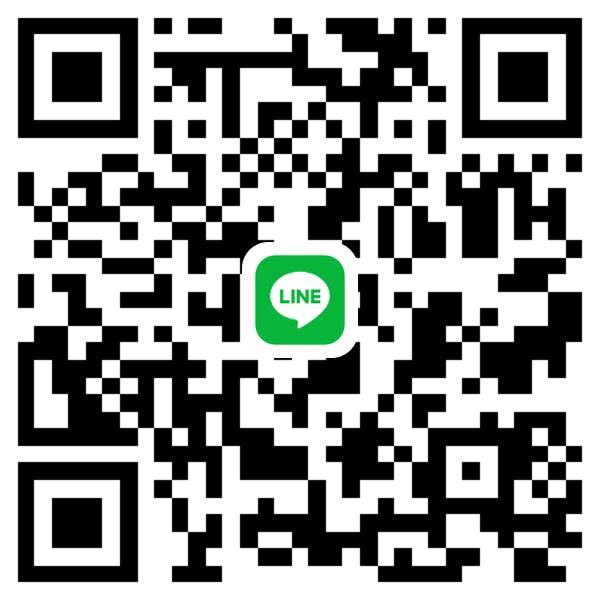  收費：初階NT$200/人、進階 NT$200/人。	人數：額滿80人即截止報名、未滿30人延期辦理。四、聯繫平台為了能夠產生具備執行力的青年行動家，本活動將會　　　搭配Line群組進行作業繳交以及家長間的溝通，因此請家長與學生可以個別加入所屬的Line群組。五、參加獎勵公益服務時數認證：初階課程給予 6 小時、進階課程給予 8 小時。（活動需全程參與不遲到、不早退即可獲取以上時數認證）家長同意書回條(填寫完畢請將此頁繳回)本人同意學生  ______________  參加（以下勾選）活動。於活動時間內其安全部分家長將會予以考量，並叮嚀學生注意。 ロ 初階版城市行動家裝備營，2021/12/04，0930-1430城市行動家行動營，2022/01/08，0930-1430ロ 進階版 (進階版須完成初階版課程)城市行動家-小小公民記者營，2022/02/07~2022/02/08，0930-1700------------------------------------------------------------------------------------------------------------------------------------------------------------------------------------------學生姓名：                                    就讀學校/班級/座號：       出生年月日（保險用）：        年        月        日（西元）身份證字號（保險用）：學生聯絡電話：家長姓名：家長聯絡電話：飲食習慣：□葷 □素 (大會將協助代訂，於當天報到時繳交費用，實支實付)是否同意孩子參與校外實作課程：ロ 是　ロ 否 (2022/01/08當天規劃有3小時校外拍攝，請問是否同意學員參與校外實作課程)學生簽章：　　　　　        家長簽章：                                                                填表日期：        年        月        日